Science 8 				Name: _______________________ Blk: ___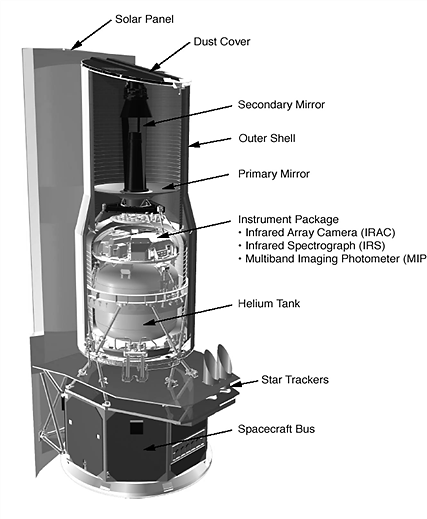        Reflection on Space Telescope Project                       Attach this reflection to the end of your Space Telescope Proposal.How do lenses and mirrors allow us to see far out into space?Is the James Webb Space Telescope worth the 8.8 billion dollar cost?  Explain why/why not.How has this experience (creating a space telescope) helped you understand light better?How can we change this project next year to make it better?